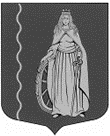 МУНИЦИПАЛЬНОЕ ОБРАЗОВАНИЕ «МУРИНСКОЕ ГОРОДСКОЕ ПОСЕЛЕНИЕ»ВСЕВОЛОЖСКОГО МУНИЦИПАЛЬНОГО РАЙОНАЛЕНИНГРАДСКОЙ ОБЛАСТИАДМИНИСТРАЦИЯПОСТАНОВЛЕНИЕ10.04.2023                                                                                          № 128 г. МуриноВ соответствии с Федеральными законами: от 06.10.2003 №131-ФЗ «Об общих принципах организации местного самоуправления в Российской Федерации», от 30.03.1999 № 52-ФЗ «О санитарно-эпидемиологическом благополучии населения» и от 10.01.2002 № 7-ФЗ «Об охране окружающей природной среды», решением совета депутатов муниципального образования «Муринское сельское поселение» Всеволожского муниципального района Ленинградской области от 06.02.2013 № 4 «Об утверждении Правил благоустройства территории муниципального образования «Муринское городское поселение» Всеволожского муниципального района Ленинградской области», в целях принятия действенных мер по наведению чистоты и порядка на территории поселения администрация муниципального образования «Муринское городское поселение» Всеволожского муниципального района Ленинградской областиПОСТАНОВЛЯЕТ:1. Провести с 10 апреля 2023 года по 08 мая 2023 года месячник по благоустройству и улучшению санитарного состояния территории муниципального образования «Муринское городское поселение» Всеволожского муниципального района Ленинградской области (далее месячник).2. Определить 28 апреля 2023 года (начало мероприятия в 12.00 часов) и 29 апреля 2023 года (начало мероприятия в 10.00 часов) - Днями благоустройства и санитарной очистки территории муниципального образования «Муринское городское поселение» Всеволожского муниципального района Ленинградской области (далее - День благоустройства).3. Утвердить состав штаба по координации проведения мероприятий по весенней санитарной очистке территории муниципального образования «Муринское городское поселение» Всеволожского муниципального района Ленинградской области, согласно Приложению №1.4. Утвердить перечень мероприятий по подготовке и проведению работ по весенней санитарной очистке территории поселения, согласно Приложению №2. 5. Утвердить перечень мероприятий по проведению работ по весенней санитарной очистке территории владельцам земельных участков частных жилых домов г. Мурино и д. Лаврики, согласно Приложению №3.  6. Утвердить перечень мероприятий, границ участков уборки, закреплённых за хозяйствующими субъектами всех форм собственности, осуществляющими свою деятельность на территории муниципального образования «Муринское городское поселение» Всеволожского муниципального района Ленинградской области, для проведения работ по весенней санитарной очистке, согласно Приложению №4. 7. Утвердить перечень мероприятий по проведению работ по весенней санитарной очистке территории руководителям предприятий и организаций, управляющих компаний, ТСЖ, ТСН и ЖСК, согласно Приложению №5.8. Руководителям предприятий и организаций в срок до 08 мая 2023г. предоставить в адрес администрации муниципального образования «Муринское городское поселение» Всеволожского муниципального района Ленинградской области отчёты о проведённых работах во время месячника.9. Штабу по проведению мероприятий по весенней санитарной очистке территории подвести итоги по организации и проведению мероприятий по весенней санитарной очистке территории муниципального образования с анализом выполнения работ предприятиями, организациями, управляющими компаниями, ТСЖ, ТСН, ЖСК и населением, находящимися на территории муниципального образования - до 08 мая 2023г.10. Заместителю главы администрации - начальнику отдела экономики, управления муниципальным имуществом, предпринимательства и потребительского рынка Опополю А.В. обеспечить участие физических и юридических лиц, ведущих предпринимательскую деятельность на территории муниципального образования «Муринское городское поселение» в проведении весенней санитарной очистки прилегающей к объектам территории.11. Начальнику отдела ЖКХ и благоустройства Лопухину С.А. привлечь к участию застройщиков, ведущих свою деятельность на территории муниципального образования «Муринское городское поселение» в проведении весенней санитарной очистки в границах своих земельных участков.12. Директору МБУ «РГ «Муринская панорама» Соболеву С.А. разместить информацию об итогах проведения месячника по благоустройству в газете «Муринская панорама».13. Главному специалисту организационного отдела Широковой С.Ю. осветить ход и итоги проведения месячника по благоустройству на официальном сайте в сети Интернет. В публикациях использовать хэштег#субботник47.14. Заведующему сектором делопроизводства и архива Чернобавской Е.Н. ознакомить с настоящим постановлением сотрудников администрации, руководителей подведомственных учреждений и заинтересованных лиц, указанных в Приложениях.15. Опубликовать настоящее постановление в газете «Муринская панорама» и на официальном сайте муниципального образования «Муринское городское поселение» Всеволожского муниципального района Ленинградской области в сети Интернет.16. Настоящее постановление вступает в силу с момента его опубликования.17. Контроль над исполнением постановления возложить на заместителя главы администрации Бекетова А.Н.Глава администрации	                                                                         А.Ю. Белов Приложение №1к постановлению администрации муниципального образования «Муринское городское поселение»№ 128 от «10» 04.2023Состав штаба по координации проведения мероприятий по весенней санитарной очистке территории муниципального образования «Муринское городское поселение» Всеволожского муниципального района Ленинградской областиПредседатель штаба:Бекетов А.Н. - заместитель главы администрации.Заместитель председателя штаба:Левина Г.В. - заместитель главы администрации;Лопухин С.А. – начальник отдела ЖКХ и благоустройства.Члены штаба:Опополь А.В. – заместитель главы администрации - начальник отдела экономики, управления муниципальным имуществом, предпринимательства и потребительского рынка;Калинин В.М. – начальник отдела территориальной безопасности администрации;Широкова С.Ю. – главный специалист организационного отдела;Вифлянцев Р.В. – главный специалист отдела ЖКХ и благоустройства;Винокурова И.А. – главный специалист сектора благоустройства отдела ЖКХ и благоустройства;Педченко С.Н. – ведущий специалист сектора благоустройства отдела ЖКХ и благоустройства;Куркова Е.А.– ведущий специалист отдела ЖКХ и благоустройства;Бобровская Е.А. – директор МБУ «СРТ»;Смирнова С.В. – директор МКУ «ЦМУ»;Тыщенко А.Н. – директор МБУ «ЦБС»;Соболев С.А. – директор, главный редактор МБУ «РГ «Муринская панорама»;Галиновский С.Н. – директор МБУ «Похоронная служба».Приложение №2к постановлению администрации муниципального образования «Муринское городское поселение»№ 128 от «10» 04. 2023Перечень мероприятий по подготовке и проведению работ по весенней санитарной очистке территории поселения для сотрудников администрации муниципального образования «Муринское городское поселение» и подведомственных учреждений I. Директору МКУ «ЦМУ» Смирновой С.В. в День благоустройства 28 апреля 2023 г:1. Привлечь работников МКУ «ЦМУ» к участию в санитарной уборке территорий по следующим адресам:- «Тропа здоровья» ул. Оборонная от д.24 до водонапорной башни;- Муринский парк.2. В срок не позднее 15 апреля 2023 года подать заявку в МБУ «СРТ» о количестве работников, задействованных в санитарной очистке территорий и количестве необходимого инвентаря.II. Директору МБУ «СРТ» Бобровской Е.А. в День Благоустройства 28 апреля 2023г.:1. Привлечь работников МБУ «СРТ» к участию в санитарной уборке территорий по следующим адресам:- вдоль Охтинской аллеи (аллея Каштанов);-территория вдоль Брачнева ручья от бульвара Менделеева до Охтинской аллеи.2. 28 и 29 апреля организовать вывоз и утилизацию собранного мусора в результате санитарной уборки территории.3. 28 и 29 апреля 2023 г. в Дни Благоустройства организовать и провести мероприятия по благоустройству и улучшению санитарного состояния территории поселения, согласно утвержденному плану-графику мероприятий.4.	Обеспечить инвентарем и материалами сотрудников администрации, работников МБУ «СРТ», МБУ «ЦБС» и МКУ «ЦМУ», а также представителей общественности. 6. Для бесперебойной работы штаба по проведению мероприятий по весенней санитарной очистке территории поселения - обеспечить служебный автотранспорт с водителем.7. Проинформировать население дер. Лаврики путем размещения объявлений о проведении мероприятий с 10 апреля 2023 года по 08 мая 2023 года, а также 29 апреля 2023 г. Дня Благоустройства на информационных стендах и стендах всех многоквартирных домах дер. Лаврики.8.	Организовать в День Благоустройства пункт выдачи инвентаря и материалов населению по адресу: дер. Лаврики, у вагона-бытовки с 10 час.00 мин. 29 апреля 2023 г.III. Директору МБУ «ЦБС» Тыщенко А.Н. в День Благоустройства 28 апреля 2023г.:Привлечь сотрудников МБУ «ЦБС» к участию в санитарной уборке территорий, а именно: - набережной реки Охта, включая общественную территорию «Школьный спуск».2. В срок не позднее 15 апреля 2023 года подать заявку в МБУ «СРТ» о количестве работников, задействованных в санитарной очистке территорий и количестве необходимого инвентаря.IV. Директору МБУ «Похоронная служба» Галиновскому С.Н. в День Благоустройства 28 апреля 2023г.:1. Привлечь сотрудников МБУ «Похоронная служба» к участию в санитарной уборке территорий, а именно: - Нового Муринского кладбища; -Старого Муринского кладбища, включая: братское захоронение советских летчиков аэродрома «Гражданка» - Мемориал «Авиаторам Балтики», братскую могилу воинов, погибших от ран и болезней, полученных на фронтах Великой Отечественной войны в 1941-1942 годах, памятник «Жителям Муринского сельского совета, погибших на фронтах ВОВ», памятник «Работникам Окружного склада №70».V. Начальнику отдела ЖКХ и благоустройства администрации МО «Муринское городское поселение» Лопухину С.Н. в День Благоустройства 28 апреля 2023г.:1.Организовать участие в санитарной уборке представителей Совета депутатов МО «Муринское городское поселение».2. Привлечь сотрудников администрации МО «Муринское городское поселение» к участию в санитарной уборке территорий, а именно: -прилегающей к автомобильной дороге по ул. Оборонной от дома № 2 до дома №36 сотрудников администрации.4.  В срок не позднее 15 апреля 2023 года подать заявку в МБУ «СРТ» о количестве работников администрации, задействованных в санитарной очистке территорий и количестве необходимого инвентаря..Приложение №3к постановлению администрации муниципального образования «Муринское городское поселение»№ 128 от «10» 04. 2023Перечень мероприятий по проведению работ по весенней санитарной очистке территории владельцам земельных участков частных жилых домовг. Мурино и д. ЛаврикиВладельцам земельных участков и жилых домов, расположенных в частном секторе г. Мурино и д. Лаврики рекомендовать провести следующие мероприятия:1. Очистку прилегающих к земельному участку территорий, в том числе газонов, пешеходных тротуаров, от мусора, песка, сухой травы, сухих веток кустарников и деревьев.2. Ремонт, помывку и покраску фасадов домов, парадных дверей, заборов и ограждений земельных участков.3. Провести агротехнические мероприятия по уходу за газонами, зелеными насаждениями, по обрезке и посадке кустарников и деревьев, посеву травы и посадке цветов.4.  Провести промывку и расчистку канав для стока воды в местах, где это требуется для нормального отвода поверхностных вод на занимаемой территории.5. Запрещается на территории муниципального образования сжигать промышленные и бытовые отходы, мусор, листья, обрезки кустарников и деревьев, закапывать промышленные и бытовые отходы в землю.Приложение №4к постановлению администрации муниципального образования «Муринское городское поселение»№ 128 от «10» 04. 2023Перечень мероприятий, границ участков уборки, закреплённых за хозяйствующими субъектами всех форм собственности, осуществляющими свою деятельность на территории муниципального образования «Муринское городское поселение» Всеволожского муниципального района Ленинградской области, для проведения работ по весенней санитарной очисткеI. Руководителям предприятий и организаций независимо от форм собственности организовать и провести с 10 апреля 2023 года по 08 мая 2023 года, а также 29 апреля 2023 г. в День благоустройства следующие мероприятия:1. Обеспечить массовое участие трудовых коллективов в проведении месячника по благоустройству и произвести комплекс мероприятий по уборке и благоустройству территорий, непосредственно прилегающих к границам предприятий на расстоянии 10 м. от их границ.2. Очистку территорий, в том числе газонов, пешеходных тротуаров, подъездных и внутриквартальных дорог, прилегающих территорий от мусора, песка с использованием для очистки и вывоза соответствующей техники. 3. Ремонт, восстановление и промывку визуальной информации на зданиях.4. Ремонт, помывку и покраску фасадов зданий и построек, уличных урн, въездных ворот, ограждений (заборов, оград и т.д.), парадных дверей, малых архитектурных форм.5. Агротехнические мероприятия по уходу за газонами, зелеными насаждениями, по обрезке и посадке кустарников и деревьев, посеву травы и посадке цветов.II. Генеральному директору ООО «ОО «АЛБ-ПО» Битюговой А.Г. обеспечить безопасность мероприятий в Дни благоустройства 28 и 29 апреля 2023 г.III. Рекомендовать ООО «ЭКО-Сервис» и ИП «Авакян»:1. Организовать и произвести прием, вывоз мусора собранных во время проведения весенней санитарной очистки, с последующим перемещением на централизованные места сбора.IV. Рекомендовать застройщикам, ведущих свою деятельность на территории муниципального образования «Муринское городское поселение», привлечь к участию сотрудников и произвести санитарную очистку территории, прилегающей к строительным площадкам в пределах 10-метровой зоны.V. Информацию о выполненных мероприятиях направить в адрес администрации МО «Муринское городское поселение» по электронной почте на адрес: kan-murino@yandex.ru в срок до 08 мая 2023 г.Приложение №5к постановлению администрации муниципального образования «Муринское городское поселение»№ 128 от «10» 04. 2023Перечень мероприятий по проведению работ по весенней санитарной очистке территории руководителям предприятий и организаций, управляющих компаний, ТСЖ и ЖСКРуководителям управляющих компаний, председателям ТСЖ и ЖСК выполнить с 10 апреля 2023 года по 08 мая 2023 года, а также 29 апреля 2023г. в День благоустройства следующие мероприятия:1. В срок до 07 апреля 2023 г. представить планы мероприятий по санитарной очистке и благоустройству подведомственных территорий.2. Провести разъяснительную работу в коллективах и среди населения по активному участию в благоустройстве территории.3. Информировать население путем размещения планов мероприятий на информационных стендах всех многоквартирных домах, находящихся в управлении.4. Подготовить материальную базу и обеспечить необходимым инвентарем, материалами и техникой участников весеннего месячника, с организацией пунктов выдачи инвентаря.5. Произвести очистку подвальных помещений в многоквартирных домах и обеспечить доступность прохода ко всем элементам инженерных сетей.6. Произвести очистку внутридомовых территорий, в том числе газонов, пешеходных тротуаров, подъездных и внутриквартальных дорог от мусора, песка с использованием для очистки и вывоза соответствующей техники.7. Произвести мытье окон на лестничных клетках.8. Провести ремонт и покраску оборудования на детских и спортивных площадках.9. Провести ремонт, помывку и покраску фасадов многоквартирных домов, парадных дверей, уличных урн, скамеек, газонных ограждений, малых архитектурных форм, контейнерных площадок для сбора ТБО.10. Произвести завоз песка в песочницы.11. Провести агротехнические мероприятия по уходу за газонами (в т.ч. посев газонных трав), зелеными насаждениями, обрезку и посадку кустарников и деревьев.12. Информацию о выполненных мероприятиях направить в адрес администрации МО «Муринское городское поселение» по электронной почте на адрес: kan-murino@yandex.ru в срок до 08 мая 2022 года.О проведении мероприятий по весенней санитарной очистке территории муниципального образования «Муринское городское поселение» Всеволожского муниципального района Ленинградской области в 2023 году